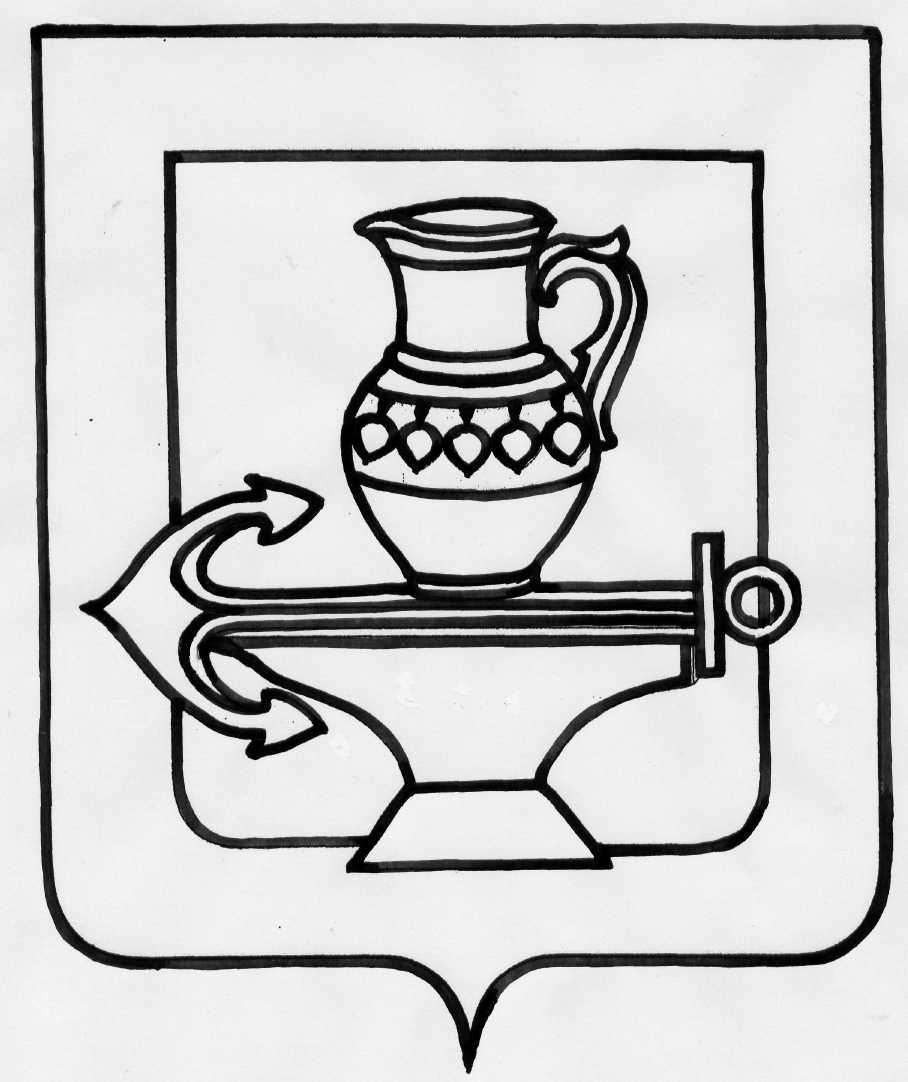 Совет депутатов сельского поселенияЛенинский сельсоветЛипецкого муниципального района Липецкой области                                  пятидесятая сессия четвертого созыва	       Решение   18.12.2014                               с. Троицкое                          №  217О  бюджета сельского поселения Ленинский сельсовет Липецкого муниципального района Липецкой областиРоссийской Федерации на 2015 год и плановый период 2016 - 2017 годовРассмотрев ,представленный администрацией сельского поселения Ленинский сельсовет  Липецкого муниципального района  Липецкой области Российской Федерации , бюджет сельского поселения на 2015 год и плановый  период 2016 - 2017 годов, руководствуясь  решением Совета депутатов сельского поселения, « О бюджетном процессе в администрации сельского поселения Ленинский сельсовет »статьей 31 Устава сельского поселения Ленинский сельсовет Липецкого муниципального района Липецкой области Российской Федерации , учитывая решения постоянных депутатских комиссий , Совет депутатов сельского поселения Ленинский сельсоветРЕШИЛ:1 .Принять   бюджет сельского поселения Ленинский сельсовет Липецкого муниципального района Липецкой области Российской Федерации на 2015 год и плановый период 2016- 2017 годов  (прилагается).2.Направить  бюджет сельского поселения Ленинский сельсовет Липецкого муниципального района Липецкой области Российской Федерации на 2015 год и плановый период 2016 и 2017 годов главе сельского поселения для подписания и обнародования.                                           3.Настоящее решение вступает в силу со дня его обнародования .Председатель Совета депутатов сельскогопоселения Ленинский сельсовет                                                  И.И.ЖуковСовет депутатов сельского поселенияЛенинский сельсоветЛипецкого муниципального района Липецкой области                                  Пятая  сессия пятого созыва	       Решение   10.12.2015                               с. Троицкое                          №  26О  бюджета сельского поселения Ленинский сельсовет Липецкого муниципального района Липецкой областиРоссийской Федерации на 2016 годРассмотрев ,представленный администрацией сельского поселения Ленинский сельсовет  Липецкого муниципального района  Липецкой области Российской Федерации , бюджет сельского поселения на 2016 год , руководствуясь  решением Совета депутатов сельского поселения, « О бюджетном процессе в администрации сельского поселения Ленинский сельсовет »статьей 31 Устава сельского поселения Ленинский сельсовет Липецкого муниципального района Липецкой области Российской Федерации , учитывая решения постоянных депутатских комиссий , Совет депутатов сельского поселения Ленинский сельсоветРЕШИЛ:1 .Принять   бюджет сельского поселения Ленинский сельсовет Липецкого муниципального района Липецкой области Российской Федерации на 2016 год   (прилагается).2.Направить  бюджет сельского поселения Ленинский сельсовет Липецкого муниципального района Липецкой области Российской Федерации на 2016 год  главе сельского поселения для подписания и обнародования.                                           3.Настоящее решение вступает в силу со дня его обнародования .Председатель Совета депутатов сельскогопоселения Ленинский сельсовет                                                  И.И.ЖуковСовет депутатов сельского поселенияЛенинский сельсоветЛипецкого муниципального района Липецкой области                                  Четвертая сессия пятого созыва	       Решение        19.11.2015 г                                с. Троицкое                                            № 24О внесении изменений в бюджет сельского поселения Ленинский сельсовет Липецкого муниципального района Липецкой областиРоссийской Федерации на 2015 год и плановый период 2016-2017 годовРассмотрев представленные администрацией сельского поселения Ленинский сельсовет изменения в «Бюджет сельского поселения Ленинский сельсовет Липецкого муниципального района Липецкой области РФ на 2015 год и плановый период 2016-2017 гг.», руководствуясь Уставом сельского поселения Ленинский сельсовет Липецкого муниципального района, «Положением о бюджетном процессе сельского поселения Ленинский сельсовет » и учитывая решения постоянных депутатских комиссий Совет депутатов сельского поселения Ленинский сельсоветРЕШИЛ:1 .Принять изменения в бюджет сельского поселения Ленинский сельсовет Липецкого муниципального района Липецкой области РФ на 2015 год и плановый период 2016-2017гг (прилагается).2.Направить указанный нормативный правовой акт главе сельского поселения для подписания и обнародования.                                           3.Настоящее решение вступает в силу со дня его обнародования .Председатель Совета депутатов сельскогопоселения Ленинский сельсовет                                                                        И.И.ЖуковСовет депутатов сельского поселенияЛенинский сельсоветЛипецкого муниципального района Липецкой области                                  Пятьдесят пятая сессия  четвертого созыва	       Решение        18.11.2016 г                                с. Троицкое                                            № 19О внесении изменений в бюджет сельского поселения Ленинскийсельсовет Липецкого муниципального районаРоссийской Федерации на 2016 год и плановый период 2017-2018 годовРассмотрев представленные администрацией изменения в «Бюджет сельского поселения Ленинский сельсовет Липецкого муниципального района Липецкой области РФ на 2016 год и плановый период 2017-2018 гг…», руководствуясь Уставом сельского поселения Ленинский сельсовет Липецкого муниципального района , «Положением о бюджетном процессе сельского поселения Ленинский сельсовет » и учитывая решения постоянных депутатских комиссий Совет депутатов сельского поселения Ленинский сельсовет     РЕШИЛ :1 .Принять изменения в бюджет сельского поселения Ленинский сельсовет Липецкого муниципального района Липецкой области РФ на 2016 год и плановый период 2017-2018 г	(приложение 1 прилагается)2.Направить указанный нормативный правовой акт главе сельского поселения для подписания и обнародования.                                           3.Настоящее решение вступает в силу со дня его подписания и обнародованияПредседатель Совета депутатов сельскогоПоселения Ленинский сельсовет                                             И.И.Жуков